Privacyverklaring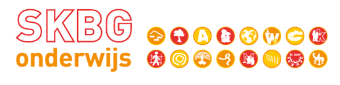 Stichting Katholiek Basisonderwijs Gelderland (SKBG), gevestigd aan Rijksstraatweg 119A 7231AD, Warnsveld, Nederland, is verantwoordelijk voor de verwerking van persoonsgegevens zoals weergegeven in deze privacyverklaring.Contactgegevens:https://www.skbg.nl Rijksstraatweg 119A, 7231AD, Warnsveld, Nederland +31 571 26 11 09Dhr. L. Timmermans is bij de Autoriteit Persoonsgegevens bekend als Functionaris Gegevensbescherming van SKBG. Hij is te bereiken via datalek@skbg.nl. Persoonsgegevens die wij verwerkenSKBG verwerkt uw persoonsgegevens doordat u gebruik maakt van onze diensten en/of omdat u deze zelf aan ons verstrekt en voor zover in overeenstemming met de Algemene Verordening Gegevensbescherming (AVG).Hieronder vindt u een overzicht van de persoonsgegevens die wij verwerken:Naam, voornamen, voorletters, geslacht, geboortedatum, adres, postcode, woonplaats, telefoonnummer en soortgelijke voor communicatie benodigde gegevens van de leerling; Persoonsgebonden nummer (BSN); Nationaliteit en geboorteplaats;Gegevens als bedoeld onder a. van de ouders, voogden of verzorgers van de leerling;Gegevens die noodzakelijk zijn met het oog op de gezondheid of het welzijn van de leerling;Gegevens betreffende de godsdienst of levensovertuiging van de leerling, voor zover die noodzakelijk zijn voor het onderwijs;Gegevens betreffende de aard en het verloop van het onderwijs alsmede de behaalde resultaten;Gegevens met het oog op de organisatie van het onderwijs en het verstrekken of ter beschikking stellen van leermiddelen;Gegevens met het oog op het berekenen, vastleggen en innen van inschrijvingsgelden, onderwijs- en lesgelden en bijdragen of vergoedingen voor leermiddelen en buitenschoolse activiteiten;Foto´s en videobeelden met of zonder geluid van activiteiten van de onderwijsinstelling;Gegevens van docenten en begeleiders, voor zover deze gegevens van belang zijn voor de organisatie van de onderwijsinstelling en het geven van onderwijs;Andere dan de onder a. tot en met k. bedoelde gegevens waarvan de verwerking door de onderwijsinstelling wordt vereist door de op SKBG van toepassing zijnde van wet-of regelgeving. Met welk doel en op basis van welke grondslag wij persoonsgegevens verwerkenSKBG verwerkt uw persoonsgegevens voor de volgende doelen:de organisatie of het geven van het onderwijs, de begeleiding van leerlingen, het voorzien in hun (extra) ondersteuningsbehoefte, dan wel het geven van studieadviezen;het verstrekken en/of ter beschikking stellen van leermiddelen;het bewaken van de veiligheid binnen de scholen en het beschermen van eigendommen van medewerkers, leerlingen en bezoekers;het bekend maken van informatie over de organisatie en leermiddelen als bedoeld, onder a en b, alsmede van informatie over de leerlingen op de eigen website;het bekend maken van de activiteiten van de organisatie, bijvoorbeeld op de website van SKBG of van de scholen, in brochures of de schoolgids, via een ouderportal of via social media;het berekenen, vastleggen en innen van inschrijvingsgelden, school- en lesgelden en bijdragen of vergoedingen voor leermiddelen en buitenschoolse activiteiten, waaronder begrepen het in handen van derden stellen van vorderingen;het aanvragen van bekostiging, het behandelen van geschillen daarover en het doen uitoefenen van accountantscontrole;het onderhouden van contacten met oud-leerlingen;het aangaan en uitvoeren van arbeidsovereenkomsten, samenwerkingsrelaties met opdrachtnemers en contracten met leveranciers;de uitvoering of toepassing van wet- en regelgeving;juridische procedures waarbij SKBG betrokken is. Geautomatiseerde besluitvormingSKBG neemt op basis van geautomatiseerde verwerkingen geen besluiten over zaken die (aanzienlijke) gevolgen kunnen hebben voor personen. Het gaat hier om besluiten die genomen zouden kunnen worden door computerprogramma's of -systemen, zonder dat daar een mens (bijvoorbeeld een medewerker van SKBG) tussen zit.Bewaartermijn van persoonsgegevensSKBG bewaart uw persoonsgegevens niet langer dan strikt nodig is om de doelen te realiseren waarvoor uw gegevens worden verzameld. Wij hanteren de volgende wettelijke bewaartermijnen voor de volgende (categorieën) van persoonsgegevens:Delen van persoonsgegevens met derdenSKBG deelt persoonsgegevens van leerlingen, ouders/verzorgers, medewerkers, contractpartners en leveranciers alleen met derden als dit noodzakelijk is: voor het uitvoeren van de overeenkomst,voor het innen van ouderbijdragen door de ouderraden van SKBG-scholen,in het kader van het werkgeverschap van SKBG,voor het doen uitvoeren van tevredenheidsonderzoeken,om te voldoen aan een eventuele wettelijke verplichting. Met bedrijven die uw gegevens verwerken in onze opdracht, sluiten wij een verwerkersovereenkomst om te zorgen voor een goede beveiliging en vertrouwelijkheid van uw gegevens. SKBG blijft verantwoordelijk voor deze verwerkingen. SKBG verstrekt geen persoonsgegevens aan andere derden, tenzij met uw nadrukkelijk toestemming.Gegevens inzien, aanpassen of verwijderen U heeft het recht om uw persoonsgegevens en persoonsgegevens van leerlingen waarvan u ouder of verzorger bent, in te zien, te corrigeren of, zo lang dit de taak van SKBG niet belemmert, te verwijderen. Daarnaast heeft u het recht om uw eventuele toestemming voor de gegevensverwerking in te trekken of bezwaar te maken tegen de verwerking van uw persoonsgegevens, met alle gevolgen van dien, door SKBG en heeft u het recht op gegevensoverdraagbaarheid. Dat betekent dat u bij ons een verzoek kunt indienen om de persoonsgegevens waarover wij beschikken, dan al niet digitaal, naar u of een ander, door u genoemde organisatie, te sturen.U kunt een verzoek tot inzage, correctie, verwijdering en/of gegevensoverdracht van uw persoonsgegevens of verzoek tot intrekking van uw toestemming of bezwaar op de verwerking van uw persoonsgegevens sturen naar de directie van de betreffende school of, in uitzonderlijke gevallen, naar info@skbg.nl.Om er zeker van te zijn dat het verzoek tot inzage door u is gedaan, vragen wij u een kopie van uw identiteitsbewijs met het verzoek mee te sturen. Maak in deze kopie uw pasfoto, MRZ (machine readable zone, de strook met nummers onderaan het paspoort), paspoortnummer en Burgerservicenummer (BSN) zwart. Dit ter bescherming van uw privacy. We reageren zo snel mogelijk, maar binnen vier weken, op uw verzoek.SKBG wil u er tevens op wijzen dat u de mogelijkheid heeft om een klacht in te dienen bij de nationale toezichthouder, de Autoriteit Persoonsgegevens. Dat kan via de volgende link: https://autoriteitpersoonsgegevens.nl/nl/contact-met-de-autoriteit-persoonsgegevens/tip-ons Cookies, of vergelijkbare technieken, die wij gebruikenSKBG gebruikt alleen technische en functionele cookies. En analytische cookies die geen inbreuk maken op uw privacy. Een cookie is een klein tekstbestand dat bij het eerste bezoek aan de website van SKBG of één van haar scholen wordt opgeslagen op uw computer, tablet of smartphone. De cookies die wij gebruiken zijn noodzakelijk voor de technische werking van de website en uw gebruiksgemak. Ze zorgen ervoor dat de website naar behoren werkt en onthouden bijvoorbeeld uw voorkeursinstellingen. Ook kunnen wij hiermee onze website optimaliseren. U kunt zich afmelden voor cookies door uw internetbrowser zo in te stellen dat deze geen cookies meer opslaat. Daarnaast kunt u ook alle informatie die eerder is opgeslagen via de instellingen van uw browser verwijderen.Hoe wij persoonsgegevens beveiligenSKBG neemt de bescherming van uw gegevens serieus en neemt passende maatregelen om misbruik, verlies, onbevoegde toegang, ongewenste openbaarmaking en ongeoorloofde wijziging tegen te gaan. Als u de indruk heeft dat uw gegevens niet goed beveiligd zijn of er aanwijzingen zijn van misbruik, neem dan contact op met onze Functionaris Gegevensbescherming, dhr. L. Timmermans via datalek@skbg.nl. SlotbepalingDe privacyverklaring zoals deze hierboven is opgesteld, geldt voor alle onderdelen van SKBG. SKBG heeft naast deze Privacyverklaring een Informatiebeveiligings- en privacybeleid en een Privacyreglement opgesteld welke terug te vinden zijn op de website van SKBG.Inschrijf-, uitschrijf- en verzuimgegevens die in de leerlingenadministratie zijn opgenomen.5 jaarGegevens die noodzakelijk zijn voor de berekening van de bekostiging voor personeelskosten.5 jaarWettelijk verplichte administratie t.b.v. subsidies.10 jaarPersoonsgegevens van leerlingen die op de basisschool zijn ingeschreven.2 jaar